Publicado en Suwanee el 09/05/2018 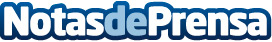 Migración segura de IBM AFP Utilities al software documental de DocPathDocPath anuncia el lanzamiento de una mejora significativa en su solución DocPath Boulder Suite, la alternativa para aplicaciones de IBM® que ya no reciben soporte. Entre las novedades de esta solución destaca la posibilidad de migrar de una manera segura y sencilla desde IBM® AFP Utilities a la tecnología de DocPath®Datos de contacto:Joyce LauwersDepartamento de Comunicación91 803 5000Nota de prensa publicada en: https://www.notasdeprensa.es/migracion-segura-de-ibm-afp-utilities-al Categorias: Internacional Programación Software http://www.notasdeprensa.es